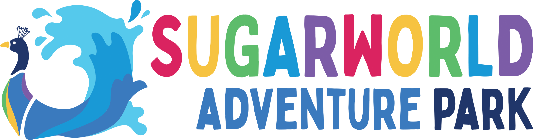           	          2022 Sugarworld School Group Rates*Large Groups/ School Bookings are not to be booked on any weekend trade of school holidaysMust Be 150 Minimum children attending for a group booking (if less will be charged the minimum)For smaller group bookings they may pair with another group booking (attend the park on the same day)Teacher Contact: 					School Name:	Teacher Email:						School Phone:	Teacher Phone:						Address: 							Suburb:		Visit Day:Visit Date:						Number of Students:Year Level/ Age range:					Number of Supervisors:	Preferred arrival Time:					Number of SLIDING guests:Preferred Departure Time:				Number of NON-SLIDING guests:Café Open Y/N:						Catering Required Y/N:	□ 	Cash on the Day		□	Credit Card in Advance	□	Credit card on the Day
□	Invoice	- Payment by invoice is available to account holders only				DEPOSIT REQUIRED upon booking confirmation 7 days prior to event.					***DOUBLE CLICK INSIDE CELLS TO EDIT***	Bona fide Teachers/supervisors are eligible for free of charge admission – Full access upgrade $10 each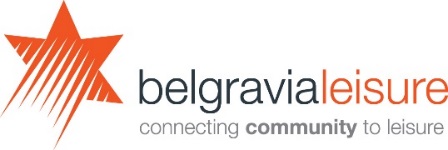 Standard Hire Booking Agreement - EducationTerms and ConditionsThis document contains the terms and conditions governing the booking and provision of an education booking Belgravia leisure and is governed by the laws in force in the State of Queensland. These are in addition our standard T&C’s.Rates valid for booking from 1 January 2022 until 31 December 2022. Confirmation of Tentative Booking To confirm your booking you MUST make a deposit of $150 > payment for whereupon it is deemed that you accept these Terms and Conditions and agree to be bound by same; prices are only available to Australian domestic primary & secondary schools and preapproved Outside of School Hours Care (OSHC) providers where a minimum requirement applies; bonafide teachers are eligible for free of charge park admission upon presentation of identification when accompanying school groups. Final numbers will be confirmed upon arrival for invoice clients or before payment has been made for prepaid clients. A full breakdown of group numbers including the total of paying students, teachers, accompanying adults and passholders is required. For invoice clients, to ensure correct numbers are processed the teacher in charge is required to complete documentation acknowledging final numbers upon entry. Prices valid as per above; Entry and prices are subject to change; tickets are valid for entry for student, teacher and accompanying parent/adult; tickets are not available for resale; tickets are required to be redeemed at the parks; rates are quoted in Australian dollars and are fully inclusive of GSTClassificationsBonafide teachers / Supervisors include approved educators and OSHC educators who present school or OSHC identification upon arrival, failing which the accompanying parent/adult rate will be charged.PWD ‘person with disability’ groups and carers includes approved groups.PaymentYou must pay to us the quoted deposit for the booking 7 days prior to arrival. Final payment due on the day of event by credit card or Invoice (eligible account holders) .PLEASE NOTE: the quoted total cost for the booking is inclusive of any Goods & Services Tax. A tax invoice will be provided to you in respect of any taxable supplies. Payment may be made by:(a) invoice – available to pre-approved account holders only and subject to 30-day credit terms (b) credit card in advance; (c) direct deposit to our bank account (a minimum of five (7) business days prior to arrival) (d) credit card or cash on the day – excluding booking including food and beverage All admission tickets and food and beverage vouchers required for your booking will not be issued until full payment has been received. Should payment be made by direct deposit, tickets and vouchers will not be issued until the funds have been cleared in our bank account. Cancellation / Refunds A confirmed booking may be cancelled by notice in writing via email: by us if you do not pay monies to us as required by these terms and conditions, if you conduct is in a manner that we deem to be unsafe or if you breach these terms and conditions whereupon any monies you have paid to us shall be forfeited to us in full unless otherwise agreed; by us if events beyond our reasonable control (including but not limited to government restrictions imposed as a consequence of the Covid-19 pandemic) prevent us holding the function or if upon our review of operational procedures we have any safety concerns whereupon all monies you have paid to us shall be immediately refunded in full to you; orby you in full at any time whereupon any monies you have paid to us shall be forfeited to us in full unless you give us notice more than 24 hours before the date of booking in which case we shall refund all monies to you. Bookings that include Education programs and/or food and beverage vouchers require a minimum 48 hours cancellation notice otherwise monies you have paid to us shall be forfeited; or d)  	by you if student numbers decrease and more than 24 hours notice before the date of booking is provided, monies you have paid to us shall be refunded to you. Should numbers decrease on the day of visit, written notification must be received the same day and if upon our review tickets are verified as unused, monies you have paid to us shall be refunded to you.Any admission tickets or food and beverage vouchers issued that are not used on the day of the booking are non-refundable (subject to any requirements at law to the contrary) and not able to be used on another date nor sold to anyone. Supervision, Public safety & securityThe hirer assumes full responsibly during the period of hire for the supervision safety first aid requirement and control of all its guests & staff. The hirer assumes full responsibility during the period of hire for ensuring that relevant employees and volunteers deem to require a working with children check and police check (blue card). The hirer is responsible for any first aid requirement including the provision of qualified first aid officers for its guests and staff. Where spec supervision e.g. (lifeguards) or qual first aid offences are required the hirer must provide Sugarworld with evidence of the qualifications and numbers of staff the hirer will use. Special arrangement by the center to provide additional staff for either supervision (lifeguards) or security can be provided at an additional cost.Visit Details Every reasonable effort is taken to maintain quoted price, education programs and menus, but these are subject to change at our absolute discretion whereupon we will notify you as soon as possible and work with you to agree upon an alternate. Where the booking is at Sugarworld Adventure Park we reserve the right to change the reserved area where it is deemed necessary whereupon we will notify you as soon as possible and make every reasonable effort to provide a comparable alternative. Catering As a pre-booked education groups, food (excluding commercially prepared food), non-alcoholic beverages within plastic or tin containers, eskies and coolers are permitted to store teachers and students’ lunches. Limited storage is available. Sugarworld Adventure Park offers a variety of food options in the café.8. Entry Conditions All persons attending agree to comply with the Entry Conditions (as appears in notices located at the main entry to the premises) which shall apply and are not waived, varied or in any other way mitigated by the terms contained herein. 9. Release & IndemnityThe hirer agrees to hire the designated area for hire for the activity at its own risk & agrees to indemnify Belgravia Leisure officers staff and agents from all claims & demands where the hirer is proven negligent through its acts or omissions.10. Loss or damageThe hirer agrees to reimburse Belgravia leisure for any loss or damage incurred as a direct result of the activity in the designated area of hire then, within the reasonable control of or which would be expected to be in the reasonable control of the hirer, and in breach of this hire agreement, including but not limited to loss or damage to the building or equipment.The centre may require a bond (deposit) to be held against loss or damage.11. AlcoholNo alcohol is permitted to be brought into the centre by the guests.Smoking is not permitted within the waterpark grounds.12.Force MajeureBelgravia leisure shall be released from all liability in respect of any breach of its obligations under this agreement shall such breach be caused, directly or indirectly, by an event of force majeure. “Force Majeure” shall mean any act, matter or thing whatsoever not within the reasonable control of Belgravia leisure and which adversely affects the capacity of Belgravia Leisure to perform its obligations hereunder or wholly prevents the performance of the same.13.Emergency ProceduresIn the case of an emergency you and your guests must listen to the instructions provided by Belgravia Leisure staff and follow the emergency procedures in Sugarworlds emergency evacuation plan available upon request.Please Note: Some attractions, experiences, pools, food and retail outlets may be modified or temporarily unavailable in order to deliver on our COVID Safe commitment to our guests, team members and the government. 